БОЙОРОK					           РАСПОРЯЖЕНИЕ«31» декабрь 2019 й.                 №32-р                 «31» декабря .О порядке составления и ведения сводной бюджетной росписи  бюджета сельского поселения Асавдыбашский сельсовет муниципального района Янаульский район Республики Башкортостан и бюджетных росписей главных распорядителей средств бюджета сельского поселения Асавдыбашский сельсовет муниципального района Янаульский район Республики Башкортостан (главных администраторов источников финансирования дефицита бюджета сельского поселения Асавдыбашский сельсовет муниципального района Янаульский район Республики Башкортостан)В соответствии со статьей 217 Бюджетного кодекса Российской Федерации:          1.Утвердить  Порядок составления и ведения сводной бюджетной росписи бюджета сельского поселения Асавдыбашский сельсовет муниципального района Янаульский район Республики Башкортостан и бюджетных росписей главных распорядителей средств бюджета сельского поселения Асавдыбашский сельсовет муниципального района Янаульский район Республики Башкортостан (главных администраторов источников финансирования дефицита бюджета сельского поселения Асавдыбашский  сельсовет муниципального района Янаульский район Республики Башкортостан) согласно приложению №1.         2.Контроль за исполнением настоящего распоряжения возлагаю на себя.Глава сельского поселения:                                               А.Д.ШакировПриложение №1к Распоряжению главы сельского поселения Асавдыбашский сельсоветмуниципального района Янаульский район Республики Башкортостанот «31» декабря . № 32-рПОРЯДОКсоставления и ведения сводной бюджетной росписи бюджета сельского поселения Асавдыбашский сельсовет муниципального района Янаульский район Республики Башкортостан и бюджетных росписей главных распорядителей средств бюджета сельского поселения Асавдыбашский сельсовет муниципального района Янаульский район Республики Башкортостан (главных администраторов источниковфинансирования дефицита бюджета сельского поселения Асавдыбашский сельсовет муниципального района Янаульский район Республики Башкортостан)Настоящий Порядок разработан в соответствии с Бюджетным кодексом Российской Федерации в целях организации исполнения бюджета сельского поселения Асавдыбашский сельсовет муниципального района Янаульский район Республики Башкортостан (далее – бюджета сельского поселения) по расходам и источникам финансирования дефицита бюджета сельского поселения Асавдыбашский сельсовет муниципального района Янаульский район Республики Башкортостан (далее - источники) и определяет правила составления и ведения сводной бюджетной росписи бюджета сельского поселения Асавдыбашский сельсовет муниципального района Янаульский район Республики Башкортостан (далее - сводная роспись) и бюджетных росписей главных распорядителей средств бюджета сельского поселения Асавдыбашский сельсовет муниципального района Янаульский район Республики Башкортостан (главных администраторов источников финансирования дефицита бюджета сельского поселения Асавдыбашский сельсовет муниципального района Янаульский район Республики Башкортостан) (далее - бюджетная роспись).I. Состав сводной росписи, порядок ее составления и утвержденияСводная роспись составляется по форме согласно приложению № 1 к настоящему Порядку и включает:Бюджетные ассигнования по расходам бюджета сельского поселения на текущий финансовый год и плановый период в разрезе ведомственной структуры расходов бюджета сельского поселения и кода классификации операций сектора государственного управления в Автоматизированной информационной системе управления бюджетным процессом «Башфин» (далее - АИС «Башфин»).Бюджетные ассигнования по источникам на текущий финансовый год и плановый период в разрезе главных администраторов источников финансирования дефицита бюджета сельского поселения (далее - главный администратор источников), кодов классификации источников финансирования дефицитов бюджетов и кода классификации операций сектора государственного управления.Сводная роспись составляется МКУ «Централизованная бухгалтерия» и утверждается главой сельского поселения на основе ведомственной структуры расходов бюджета сельского поселения и источников на очередной финансовый год не менее чем за 10 рабочих дней до начала текущего финансового года, за исключением случаев, предусмотренных статьями 190 и 191 Бюджетного кодекса Российской Федерации.После принятия решения Совета о бюджете сельского поселения на очередной финансовый год и плановый период (далее - решение о бюджете), на следующий рабочий день Администрация сельского поселения направляет копию приложения решения о бюджете о ведомственной структуре расходов бюджета сельского поселения (копию приложения решения о бюджете об источниках финансирования) МКУ «Централизованная бухгалтерия».МКУ «Централизованная бухгалтерия» в течение десяти рабочих дней со дня принятия решения о бюджете, но не позже, чем за 10 рабочих дней до начала очередного финансового года, представляют в Администрацию сельского поселения на утверждение бюджетные росписи, бюджетные сметы и планы финансово-хозяйственной деятельности подведомственных бюджетных учреждений.Показатели утвержденной сводной росписи должны соответствовать решению о бюджете.В случае принятия решения о внесении изменений в решение о бюджете, в течение 10 рабочих дней составляется уточненная сводная бюджетная роспись с соответствующими изменениями и утверждается главой сельского поселения.Изменения в сводную бюджетную роспись вносятся справками- уведомлениями по форме согласно приложению № 8 к настоящему Порядку. Утвержденные справки-уведомления за текущий период служат основанием для формирования уточненной сводной росписи на отчетную дату. Уточненная сводная роспись на отчетную дату складывается из ранее утвержденной сводной бюджетной росписи и изменений, внесенных в нее за прошедший период в соответствии с настоящим Порядком и особенностями исполнения бюджета сельского поселения, утвержденным решением о бюджете на текущий год и плановый период.Лимиты бюджетных обязательствЛимиты бюджетных обязательств утверждаются на текущий финансовый год и плановый период в разрезе ведомственной структуры, кодов классификации источников, кодов операций секторов государственного управления по форме согласно приложению № 3 к настоящему Порядку.Лимиты бюджетных обязательств утверждаются главой сельского поселения одновременно с утверждением сводной росписи и должны в части ведомственной структуры и кодов классификации источников соответствовать их показателям.Лимиты бюджетных обязательств утверждаются на текущий финансовый год в размере бюджетных ассигнований, установленных решением о бюджете, за исключением:лимитов бюджетных обязательств по расходам, осуществляемым за счет резервного фонда Администрации сельского поселения, целевых средств, централизованных в бюджете сельского поселения, расходование которых происходит при условии принятия решений Администрации сельского поселения;лимитов бюджетных обязательств по расходам на обслуживание и погашение муниципального долга сельского поселения, осуществляемых при условии заключения кредитных соглашений и иных документов, определяющих условия заимствований;лимитов бюджетных обязательств по расходам, финансовое обеспечение которых осуществляется при поступлении средств из бюджета Республики Башкортостан.Доведение показателей сводной росписи и лимитов бюджетных обязательств до главных распорядителей (главных администраторов источников)Финансовое управление в течение 3 рабочих дней со дня утверждения сводной росписи и лимитов бюджетных обязательств доводит до главных распорядителей (главных администраторов источников) показатели сводной росписи по форме согласно приложению № 4 и лимиты бюджетных обязательств по форме согласно приложению № 5 и отражает соответствующие показатели на лицевых счетах главных распорядителей (главных администраторов источников) в электронном формате АИС «Башфин». Доведение показателей сводной росписи и лимитов бюджетных обязательств осуществляется в форме уведомлений о бюджетных ассигнованиях и лимитов бюджетных обязательств на период действия утвержденного бюджета.Ведение сводной росписи и изменение лимитов бюджетныхобязательствВедение сводной росписи и изменение лимитов бюджетных обязательств осуществляет Финансовое управление посредством внесения изменений в показатели сводной росписи и лимиты бюджетных обязательств (далее - изменение сводной росписи и лимитов бюджетных обязательств).Основанием для внесения изменений в сводную роспись в пределах полномочий, установленных действующим бюджетным законодательством, для Финансового управления являются:федеральные законы, указы Президента Российской Федерации, постановления Правительства Российской Федерации, приказы Министерства финансов Российской Федерации, приказы Министерства финансов Республики Башкортостан;закон о бюджете Республики Башкортостан на соответствующий год;указы и распоряжения Президента Республики Башкортостан, распоряжения и постановления Правительства Республики Башкортостан; распоряжения и постановления главы администрации муниципального района;уведомления о бюджетных ассигнованиях бюджета Республики Башкортостан; платежные документы на перечисление средств бюджета РеспубликиБашкортостан;решения	Совета	сельского	поселения	о	бюджете	сельского	поселения	на соответствующий год и на плановый период;постановления главы сельского поселения;обращения главных распорядителей и главных администраторов источников.Главные распорядители (главные администраторы источников) в соответствии с основаниями, установленными статьей 217 Бюджетного кодекса Российской Федерации, и с учетом особенностей исполнения бюджета сельского поселения, установленных решением о бюджете, а также в случае изменения лимитов бюджетных обязательств, не приводящих к изменению показателей сводной росписи, представляют в Финансовое управление предложения об изменении сводной росписи и лимитов бюджетных обязательств в следующем порядке:Главные распорядители (главные администраторы источников) письменно, за подписью руководителя, сообщают в Финансовое управление о предлагаемых изменениях сводной росписи и лимитов бюджетных обязательств с обоснованием предлагаемых изменений и приложением справок об изменении сводной росписи и лимитов бюджетных обязательств в одном экземпляре на бумажном носителе:при изменении росписи расходов бюджета сельского поселения и лимитов бюджетных обязательств - справка по форме согласно приложению № 6 к настоящему Порядку;при изменении росписи источников - справка по форме согласно приложению №7 к настоящему Порядку в разрезе кодов главных администраторов и кодов классификации источников.Предложения о внесении изменений в сводную роспись в пределах экономии по использованию бюджетных ассигнований главные распорядители могут вносить один раз в квартал не позднее 25 числа последнего месяца квартала.По уменьшаемым бюджетным ассигнованиям главные распорядители принимают письменное обязательство о недопущении образования кредиторской задолженности.Уменьшение бюджетных ассигнований, предусмотренных на исполнение публичных нормативных обязательств, обслуживание и погашение муниципального долга сельского поселения, для увеличения иных бюджетных ассигнований без внесения изменений в решение о бюджете не допускается.Оформление изменений бюджетных ассигнований и лимитов бюджетных обязательств, не приводящих к изменению показателей сводной росписи, осуществляется на основании письма - обращения главного распорядителя (главного администратора источников) с обоснованием предложения по следующим основаниям:перераспределение бюджетных ассигнований и лимитов бюджетных обязательств между кодами нормативно-правовых актов, являющихся основанием возникновения расходных обязательств, кодами типов, подтипов, расходных обязательств (без изменения кодов бюджетной классификации) в случае недостаточности бюджетных ассигнований для исполнения одних бюджетныхобязательств за счет экономии по использованию бюджетных ассигнований по другим бюджетным обязательствам;открытие лимитов бюджетных обязательств, указанных в пункте 5.2. настоящего Порядка;изменение поквартального распределения бюджетных ассигнований и лимитов бюджетных обязательств.Изменения сводной росписи и лимитов бюджетных обязательств утверждаются главой сельского поселения.Бюджетный отдел Финансового управления в течение 10 рабочих дней со дня получения от главного распорядителя (главного администратора источников) полного пакета документов на внесение изменений в сводную роспись и лимиты бюджетных обязательств (бюджетные ассигнования) осуществляет контроль на соответствие вносимых изменений бюджетному законодательству Российской Федерации и Республики Башкортостан, показателям сводной росписи, лимитам бюджетных обязательств, на равенство или превышение бюджетных ассигнований по уменьшаемым расходам и принимает решение об их утверждении или отклонении.В случае отклонения предлагаемых изменений сводной росписи и лимитов бюджетных обязательств бюджетный отдел направляет главному распорядителю (главному администратору источников) письмо с указанием причины отклонения предложения о внесении изменений в сводную бюджетную роспись.В случае принятия предлагаемых изменений сводной росписи и лимитов бюджетных обязательств бюджетный отдел готовит пакет документов с визой начальника бюджетного отдела о соответствии вносимых изменений требованиям законодательства, прилагаются:письмо главного распорядителя о предлагаемых изменениях сводной росписи и лимитов бюджетных обязательств с обоснованием предлагаемых изменений;по уменьшаемым бюджетным ассигнованиям письмо главного распорядителя содержит обязательство о недопущении образования кредиторской задолженности;справки об изменении сводной росписи по формам согласно приложениям № 6,7; приемопередаточная	ведомость		с		указанием		передаваемых		сумм	лимитов бюджетных обязательств и	сумм	бюджетных ассигнований	по	всем	кодам бюджетной	классификации		Российской	Федерации,	согласованная	в установленном порядке принимающей и передающей сторонами - в случаях, предусмотренных п.8.3.2. настоящего Порядка;копия исполнительного листа или судебного приказа с письменным заключением юридического отдела Администрации муниципального района Янаульский район Республики Башкортостан о соответствии установленным законодательством требованиям - в случаях, предусмотренных п.8.3.4. настоящего Порядка.После получения на письме главного распорядителя согласия начальника финансового управления на внесение изменений в сводную роспись, бюджетный отдел в течение одного рабочего дня проверяет коды бюджетной классификации Российской Федерации на их наличие в шаблонах АИС «Башфин».Бюджетный отдел в двухдневный срок производит утверждение справки-уведомления по форме согласно приложению № 6 об изменении своднойросписи и уведомление о лимите бюджетных обязательств по форме согласно приложению № 7. Справка-уведомление оформляется в двух экземплярах и подписывается главой сельского поселения и начальником МКУ«Централизованная бухгалтерия».Бюджетный отдел в течение 5 рабочих дней со дня утверждения изменений сводной росписи и лимитов бюджетных обязательств передает главному распорядителю (главному администратору источников) один экземпляр справки-уведомления, один экземпляр остается в бюджетном отделе.Утвержденные справки-уведомления, уведомления по плану ФХД за текущий период служат основанием для формирования плана с учетом изменений на отчетный период. План с учетом изменений на отчетный период складывается на конец отчетного периода из уточненной сводной бюджетной росписи, утвержденной главой сельского поселения, и изменений, внесенных в нее за отчетный период в соответствии с настоящим Порядком, без внесения изменений в решение о бюджете в соответствии со статьями 217 и 232 Бюджетного кодекса Российской Федерации и особенностями исполнения бюджета сельского поселения, утвержденными решением о бюджете сельского поселения на текущий год.Изменение сводной росписи и лимитов бюджетных обязательств осуществляется с учетом следующих особенностей:По бюджетным ассигнованиям на осуществление бюджетных инвестиций в объекты капитального строительства муниципальной собственности сельского поселения мероприятий социальной поддержки населения в улучшении жилищных условий, а также по бюджетным ассигнованиям на дорожное хозяйство изменения сводной росписи и лимитов бюджетных обязательств осуществляются на основании принятых в установленном порядке решений сельского поселения.При внесении изменений в сводную роспись и лимиты бюджетных обязательств в связи с изменением состава и (или) полномочий (функций) главных распорядителей (подведомственных им муниципальных учреждений) в бюджетный отдел, помимо документов, перечисленных в пункте 8.1 настоящего Порядка, представляется приемопередаточная ведомость с указанием передаваемых сумм лимитов бюджетных обязательств и сумм бюджетных ассигнований по всем кодам бюджетной классификации Российской Федерации, согласованная в установленном порядке принимающей и передающей сторонами.При внесении изменений в сводную роспись и лимиты бюджетных обязательств на суммы средств, выделяемых главным распорядителям и (или) бюджетам публично-правовых образований за счет средств резервного фонда сельского поселения, за счет изменений, утвержденных решением о внесении изменений в решение о бюджете, бюджетный отдел готовит проект распоряжения с приложением только копии решения о выделении указанных средств главному распорядителю, принятого в установленном порядке.В случае отсутствия или недостаточности бюджетных ассигнований для исполнения судебных актов главный распорядитель к письменному обращению прикладывает копию исполнительного листа или судебного приказа. Главный распорядитель должен обратиться с письмом не позднее 10 рабочих дней после получения судебного акта. Финансовое управление вносит изменения всводную роспись в установленном порядке, но не позднее 5 рабочих дней до дня окончания трехмесячного срока исполнения исполнительного документа.Внесение изменений сводной росписи и лимитов бюджетных обязательств осуществляется до 25 декабря текущего финансового года.Главные распорядители (главные администраторы источников) представляют в финансовое управление предложения об изменении сводной росписи и лимитов бюджетных обязательств до 15 декабря текущего финансового года.Состав бюджетной росписи главных распорядителей, главных администраторов источников, порядок ее составления и утверждения,утверждение лимитов бюджетных обязательствВ состав бюджетной росписи включаются:Роспись расходов главного распорядителя на текущий финансовый год и плановый период в разрезе распорядителей (получателей) средств бюджета сельского поселения, подведомственных главному распорядителю, по ведомственной структуре расходов бюджета сельского поселения.Роспись источников главного администратора источников на текущий финансовый год в разрезе кодов классификации источников.Бюджетная роспись и лимиты бюджетных обязательств составляются и утверждаются главным распорядителем (главным администратором источников) в соответствии с показателями сводной росписи по соответствующему главному распорядителю (главному администратору источников) по формам согласно приложениям № 10, 11 к настоящему Порядку.Лимиты бюджетных обязательств распорядителей (получателей) средств бюджета сельского поселения утверждаются в пределах, установленных для главного распорядителя лимитов бюджетных обязательств, в ведении которого они находятся.Доведение бюджетной росписи, лимитов бюджетных обязательств до распорядителей (получателей) средств бюджета сельского поселенияГлавные распорядители доводят показатели бюджетной росписи и лимиты бюджетных обязательств до соответствующих подведомственных распорядителей (получателей) средств бюджета сельского поселения до начала текущего финансового года, за исключением случаев, предусмотренных статьями 190 и 191 Бюджетного кодекса Российской Федерации.Ведение бюджетной росписи и изменение лимитов бюджетныхобязательствВедение бюджетной росписи и изменение лимитов бюджетных обязательств осуществляет главный распорядитель (главный администратор источников) посредством внесения изменений в показатели бюджетной росписи и лимиты бюджетных обязательств (далее - изменение бюджетной росписи и лимитов бюджетных обязательств).Изменение бюджетной росписи и лимитов бюджетных обязательств,приводящее к изменению показателей сводной росписи, осуществляется в соответствии с основаниями, установленными статьей 217 Бюджетного кодекса Российской Федерации, и с учетом особенностей исполнения бюджета муниципального района, установленных решением о бюджете.Утвержденные справки-уведомления за текущий период служат основанием для формирования уточненной бюджетной росписи на отчетную дату. Уточненная бюджетная роспись на отчетную дату складывается из утвержденной главным распорядителем уточненной бюджетной росписи и изменений, внесенных в нее за отчетный период в соответствии с настоящим Порядком, без внесения изменений в решение о бюджете в соответствии со статьями 217 и 232 Бюджетного кодекса Российской Федерации и особенностями исполнения бюджета сельского поселения, утвержденными решением о бюджете.Главный распорядитель (главный администратор источников) вносит изменения в бюджетную роспись и лимиты бюджетных обязательств после получения уведомления о бюджетных ассигнованиях и лимита бюджетных обязательств, выписанных на основании решения о внесении изменений в решение о бюджете.Уточненная бюджетная роспись и лимиты бюджетных обязательств главного распорядителя служат основанием для внесения изменений в бюджетные сметы расходов распорядителей (получателей) средств бюджета сельского поселения.(рублей)(рублей)(рублей)(рублей)(рублей)форма №1(рублей)Всего доходов Всего расходов Всего источниковГлава сельского поселения Главный бухгалтер(рублей)Всего доходов Всего расходов Всего источниковГлава сельского поселения Главный бухгалтер(рублей)(рублей)Заместитель руководителя организации	Руководитель финансового подразделения организации(подпись)	(расшифровка подписи)(подпись) (расшифровка подписи)"	"	200	г.	"	"	200	г.БАШKОРТОСТАН РЕСПУБЛИКАHЫЯNАУЫЛ  РАЙОНЫ МУНИЦИПАЛЬ РАЙОНЫНЫN  асауZыбаш АУЫЛ СОВЕТЫ АУЫЛ БИЛEМEHЕ  ХАКИМИEТЕ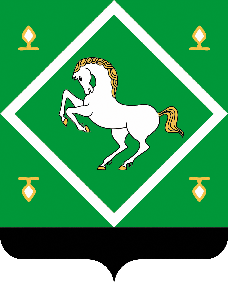 Администрация сельского поселения АСАВДЫБАШСКИЙ СЕЛЬСОВЕТМУНИЦИПАЛЬНОГО  районаЯНАУЛЬСКИЙ РАЙОН РеспубликИ Башкортостан Приложение 1к Порядку составления и ведения сводной бюджетной росписи бюджета сельского поселения Асавдыбашский сельсовет муниципального района Янаульский район Республики Башкортостан и бюджетных росписей главных распорядителей средств бюджета сельского поселения Асавдыбашский сельсовет муниципального района Янаульский район Республики Башкортостан (главных администраторов источников финансирования дефицита бюджета сельского поселения Асавдыбашский сельсовет муниципального района Янаульский район Республики Башкортостан), утвержденному распоряжением Администрации сельского поселения Асавдыбашский сельсовет муниципального района Янаульский район Республики Башкортостан "31"декабря 2019 г. №32-рСВОДНАЯ БЮДЖЕТНАЯ РОСПИСЬ БЮДЖЕТА СЕЛЬСКОГО ПОСЕЛЕНИЯ АСАВДЫБАШСКИЙ СЕЛЬСОВЕТ МУНИЦИПАЛЬНОГО РАЙОНАЯНАУЛЬСКИЙ РАЙОН РЕСПУБЛИКИ БАШКОРТОСТАНI. РОСПИСЬ РАСХОДОВ БЮДЖЕТА СЕЛЬСКОГО ПОСЕЛЕНИЯ АСАВДЫБАШСКИЙ СЕЛЬСОВЕТ МУНИЦИПАЛЬНОГО РАЙОНА ЯНАУЛЬСКИЙРАЙОН РЕСПУБЛИКИ БАШКОРТОСТАННА 	(текущий финансовый год)НаименованиеКодКодКодКодКодСумма на годв том числе:в том числе:в том числе:в том числе:Наименованиеглавного распорядителя средств бюджета сельского поселенияраздела, подраздел ацелевой статьивида расходовОСГУСумма на год1 квартал2 квартал3 квартал4 квартал1234567891011Итого расходовГлава сельского поселенияГлавный бухгалтерПриложение 2к Порядку составления и ведения сводной бюджетной росписи бюджета сельского поселения Асавдыбашский_ сельсовет муниципального района Янаульский район Республики Башкортостан и бюджетных росписей главных распорядителей средств бюджета сельского поселения Асавдыбашский муниципального района Янаульский район Республики Башкортостан (главных администраторов источников финансирования дефицита бюджета муниципального района Янаульский район Республики Башкортостан), утвержденному Распоряжением Администрации сельского поселения Асавдыбашский сельсовет муниципального района Янаульскийрайон Республики Башкортостан "31" декабря 2019 г.№32-рII. РОСПИСЬ ИСТОЧНИКОВ ФИНАНСИРОВАНИЯ ДЕФИЦИТА БЮДЖЕТА СЕЛЬСКОГО ПОСЕЛЕНИЯ АСАВДЫБАШСКИЙ СЕЛЬСОВЕТМУНИЦИПАЛЬНОГО РАЙОНА ЯНАУЛЬСКИЙ РАЙОН РЕСПУБЛИКИ БАШКОРТОСТАННА  	(текущий финансовый год)НаименованиеКодКодКодСумма на годв том числе:в том числе:в том числе:в том числе:Наименованиеглавного администратора источников финансирования дефицита бюджета муниципального района Янаульскийрайон Республики Башкортостанисточника финансировани я дефицита бюджета муниципальног о района Янаульский районРеспублики БашкортостанОСГУСумма на год1 квартал2 квартал3 квартал4 квартал123456789И т о г оГлава сельского поселенияГлавный бухгалтерГлава сельского поселенияГлавный бухгалтерГлава сельского поселенияГлавный бухгалтерГлава сельского поселенияГлавный бухгалтерГлава сельского поселенияГлавный бухгалтерГлава сельского поселенияГлавный бухгалтерГлава сельского поселенияГлавный бухгалтерГлава сельского поселенияГлавный бухгалтерГлава сельского поселенияГлавный бухгалтерПриложение 3к Порядку составления и ведения сводной бюджетной росписи бюджета сельского поселения Асавдыбашский сельсовет муниципального района Янаульский район Республики Башкортостан и бюджетных росписей главных распорядителей средств бюджета сельского поселения Асавдыбашский муниципального района Янаульский район Республики Башкортостан (главных администраторов источников финансирования дефицита бюджета муниципального района Янаульский район Республики Башкортостан), утвержденному Распоряжением Администрации сельского поселения Асавдыбашский сельсовет муниципального района Янаульский район Республики Башкортостан "31" декабря 2019 г.№32-рЛИМИТЫ БЮДЖЕТНЫХ ОБЯЗАТЕЛЬСТВНА 	(текущий финансовый год)НаименованиеКодКодКодКодКодСумма на годв том числев том числев том числев том числеНаименованиеглавного распорядителя средств бюджета муниципального района Янаульский район Республики Башкортостанраздела, подразделацелевой статьивида расходовОСГУСумма на год1квартал2квартал3квартал4квартал1234567891011И т о г оГлава сельского поселенияГлавный бухгалтерПриложение 4к Порядку составления и ведения сводной бюджетной росписи бюджета сельского поселения Асавдыбашский _ сельсовет муниципального района Янаульский район Республики Башкортостан ибюджетных росписей главных распорядителей средств бюджета сельского поселения Асавдыбашский муниципального района Янаульский район Республики Башкортостан (главных администраторов источников финансирования дефицита бюджета муниципального района Янаульский район Республики Башкортостан), утвержденному Распоряжением Администрации сельского поселения Асавдыбашский сельсовет муниципального районаЯнаульский район Республики Башкортостан "31" декабря 2019 г.№32-рУВЕДОМЛЕНИЕ О БЮДЖЕТНЫХ АССИГНОВАНИЯХ НА 20	ГОД(главный распорядитель, распорядитель, получатель средств бюджета сельского поселения Асавдыбашский сельсовет муниципального района Янаульский районРеспублики Башкортостан)НаименованиеКодКодКодКодСумма на годв том числе:в том числе:в том числе:в том числе:Наименованиераздела,подразделацелевой статьивида расходовОСГУСумма на год1 квартал2 квартал3 квартал4 квартал12345678910Итого расходовГлава сельского поселенияГлавный бухгалтерПриложение 5к Порядку составления и ведения сводной бюджетной росписи бюджета сельского поселения Асавдыбашский сельсовет муниципального района Янаульский район Республики Башкортостан и бюджетных росписей главных распорядителей средств бюджета сельского поселения Асавдыбашский муниципального района Янаульский район Республики Башкортостан (главных администраторов источников финансирования дефицита бюджета муниципального района Янаульский район Республики Башкортостан), утвержденному Распоряжением Администрации сельского поселения Асавдыбашский сельсовет муниципального района Янаульский район  Республики Башкортостан "31"декабря 2019 г. №32-рЛИМИТЫ БЮДЖЕТНЫХ ОБЯЗАТЕЛЬСТВ НА 20	ГОД(главный распорядитель, распорядитель, получатель средств бюджета сельского поселения Асавдыбашский сельсовет муниципального района Янаульский район РеспубликиБашкортостан)НаименованиеКодКодКодКодСумма на годв том числев том числев том числев том числеНаименованиераздела,подраз делацелевой статьивида расходовОСГУСумма на год1 квартал2 квартал3 квартал4 квартал12345678910И т о г оГлава сельского поселенияГлавный бухгалтерПриложение 6к Порядку составления и ведения сводной бюджетной росписи бюджета сельского поселения Асавдыбашский сельсовет муниципального района Янаульский район Республики Башкортостан ибюджетных росписей главных распорядителей средств бюджета сельского поселения Асавдыбашский муниципального района Янаульский район Республики Башкортостан (главных администраторов источников финансирования дефицита бюджета муниципального района Янаульский район Республики Башкортостан), утвержденному Распоряжением Администрации сельского поселения Асавдыбашский сельсовет муниципального района Янаульский район РеспубликиБашкортостан "31"декабря 2019 г. №32-рНаименованиераздел, подразделцелевая статьявид расходаОСГУнорматив расходного обязательстватип, подтип расходного обязательстваномер расходного обязательстваСумма изменений (+, -) на текущийфинансовый год1кв.2кв.3кв.4кв.12345678910111213ИТОГО РАСХОДОВГлавный распорядитель (получатель) бюджетных средствГлавный распорядитель (получатель) бюджетных средствГлавный распорядитель (получатель) бюджетных средствРуководитель финансового подразделения организации(подпись)расшифровка подписи(подпись)	расшифровка подписи"	" _______    _	_ 200 г."	" _______    _	_ 200 г.МПМППриложение 7к Порядку составления и ведения своднойбюджетной росписи бюджета сельского поселения Асавдыбашский сельсовет муниципального района Янаульский район Республики Башкортостан и бюджетных росписей главных распорядителей средств бюджета сельского поселения  Асавдыбашский муниципального района Янаульский район Республики Башкортостан (главных администраторов источников финансирования дефицита бюджета муниципального района Янаульский район Республики Башкортостан), утвержденному Распоряжением Администрации сельского поселения Асавдыбашский сельсоветмуниципального района Янаульский район Республики Башкортостан "31"декабря 2019 г. №32 -рСправка №об изменении росписи источников финансирования дефицита бюджета сельского поселения Асавдыбашский сельсовет муниципального района Янаульский район Республики Башкортостаноб изменении росписи источников финансирования дефицита бюджета сельского поселения Асавдыбашский сельсовет муниципального района Янаульский район Республики Башкортостанна  	(текущий финансовый год)Главный администратор источниковфинансированиядефицита бюджета сельского поселения Асавдыбашский сельсовет муниципального района Янаульский район Республики Башкортостан 	дефицита бюджета сельского поселения Асавдыбашский сельсовет муниципального района Янаульский район Республики Башкортостан 	Вид изменения 	Вид изменения 	Единица измерения: рубЕдиница измерения: рубОснование для внесения изменения 	Основание для внесения изменения 	(указ, закон, решение, постановление, распоряжение, письмо)(указ, закон, решение, постановление, распоряжение, письмо)от   "	"	_г.№	по вопросу 	НаименованиеКод главного администратора источников финансированиядефицита бюджета сельского поселенияКод источника внутреннего финансирования дефицита бюджета сельского поселенияОСГУСумма изменений (+,-) на текущий финансовый год1кв.2 кв.3кв.4 кв.123456789И т о г оРуководитель организацииРуководитель организацииРуководитель организацииРуководитель финансовогоРуководитель финансовогоРуководитель финансовогоРуководитель финансового____ _   _____ _   _    _    _    _    __подразделения организацииподразделения организацииподразделения организацииподразделения организации(подпись) подписи)(подпись) подписи)(расшифровка___   _    _    _    __    ____   _    _    _    _    _____   _    _    _    __    ____   _    _    _    _    _____   _    _    _    __    ____   _    _    _    _    _____   _    _    _    __    ____   _    _    _    _    __"" ________	_ 201 г.(подпись)	(расшифровка подписи)(подпись)	(расшифровка подписи)(подпись)	(расшифровка подписи)(подпись)	(расшифровка подписи)"	" _______    _	_ 200 г."	" _______    _	_ 200 г."	" _______    _	_ 200 г."	" _______    _	_ 200 г.Главный специалистГлавный специалистГлавный специалистИсполнительИсполнительИсполнительИсполнитель____ _   ______   _    _    _    _    _____ _   _    __ ___ _   _    _   _    _   _   _    ____(подпись)(подпись)(расшифровка подписи)(подпись)	(расшифровка подписи)(подпись)	(расшифровка подписи)(подпись)	(расшифровка подписи)(подпись)	(расшифровка подписи)"" ________	_ 201 г.Телефон ______ _   _   _   _   _   _   _   _Телефон ______ _   _   _   _   _   _   _   _Телефон ______ _   _   _   _   _   _   _   _Телефон ______ _   _   _   _   _   _   _   _Начальник бюджетного отдела финуправленияНачальник бюджетного отдела финуправленияНачальник бюджетного отдела финуправленияИсполнительИсполнительИсполнительИсполнитель____ _   ______   _    _    _    _    _____ _   _    __ ___ _    _    _   _    _    _    _   ____(подпись)(подпись)(расшифровка подписи)(подпись)	(расшифровка подписи)(подпись)	(расшифровка подписи)(подпись)	(расшифровка подписи)(подпись)	(расшифровка подписи)"" ________	_ 201 г.Телефон ______ _   _   _   _   _   _   _   _Телефон ______ _   _   _   _   _   _   _   _Телефон ______ _   _   _   _   _   _   _   _Телефон ______ _   _   _   _   _   _   _   _Приложение 8к Порядку составления и ведения сводной бюджетной росписи бюджета сельского поселения Асавдыбашский сельсовет муниципального района Янаульский район Республики Башкортостан и бюджетных росписей главных распорядителей средств бюджета сельского поселения _ Асавдыбашский муниципального района Янаульский район Республики Башкортостан (главных администраторов источников финансирования дефицита бюджета муниципального района Янаульский район Республики Башкортостан), утвержденному Распоряжением Администрации сельского поселения Асавдыбашскийсельсовет муниципального района Янаульский район Республики Башкортостан "31"декабря 2019 г. №32-рФорма №2СПРАВКА-УВЕДОМЛЕНИЕ №	ОТ "	"	201 г.об изменении сметных назначений (размеров финансирования)на основании  	наименование, дата, номер документа, являющегося основаниемпо вопросу  	НаименованиеКоды бюджетной классификации и расходных обязательствСумма изменений (+ув., -ум.)Сумма изменений (+ув., -ум.)Сумма изменений (+ув., -ум.)Сумма изменений (+ув., -ум.)Сумма изменений (+ув., -ум.)По вопросуНаименованиеКоды бюджетной классификации и расходных обязательствСум ма на годв том числе:в том числе:в том числе:в том числе:По вопросуНаименованиеКоды бюджетной классификации и расходных обязательствСум ма на год1квартал2квартал3квартал4кварталПо вопросу12345678Приложение 9к Порядку составления и ведения сводной бюджетной росписи бюджета сельского поселения  Асавдыбашский сельсовет муниципального района Янаульский район Республики Башкортостан и бюджетных росписей главных распорядителей средств бюджета сельского поселения Асавдыбашский муниципального района Янаульский район Республики Башкортостан (главных администраторов источников финансирования дефицита бюджета муниципального района Янаульский район Республики Башкортостан), утвержденному Распоряжением Администрации сельского поселения Асавдыбашский сельсовет муниципального района Янаульский район Республики Башкортостан "31"декабря 2019 г. №32-рУведомление о лимите бюджетных обязательств №	от "	"	20	г.об изменении сметных назначений (размеров финансирования)на основании  	наименование, дата, номер документа, являющегося основаниемпо вопросу  	НаименованиеКоды бюджетной классификации и расходных обязательствСумма изменений (+ув., -ум.)Сумма изменений (+ув., -ум.)Сумма изменений (+ув., -ум.)Сумма изменений (+ув., -ум.)Сумма изменений (+ув., -ум.)По вопросуНаименованиеКоды бюджетной классификации и расходных обязательствСумма на годв том числе:в том числе:в том числе:в том числе:По вопросуНаименованиеКоды бюджетной классификации и расходных обязательствСумма на год1квартал2квартал3квартал4кварталПо вопросу12345678Приложение 10к Порядку составления и ведения сводной бюджетной росписи бюджета сельского поселения Асавдыбашский сельсовет муниципального района Янаульский район Республики Башкортостан ибюджетных росписей главных распорядителей средств бюджета сельского поселения Асавдыбашский муниципального района Янаульский район Республики Башкортостан (главных администраторов источников финансирования дефицита бюджета муниципального района Янаульский район Республики Башкортостан), утвержденному Распоряжением Администрации сельского поселения Асавдыбашский сельсоветмуниципального района Янаульский район Республики Башкортостан "31"декабря 2019 г. №32-рРОСПИСЬ РАСХОДОВ(наименование главного распорядителя средств бюджета сельского поселения Асавдыбашский сельсовет муниципального района Янаульский район Республики Башкортостан)НА 	(текущий финансовый год)НаименованиеРаспорядитель (получатель) средствбюджета сельского поселенияКодКодКодКодКодКодКодСумма на годв том числев том числев том числев том числеНаименованиеРаспорядитель (получатель) средствбюджета сельского поселенияраздела, подразде лацелевой статьивида расходовоперации сектора государственного управлениянорматива расходного обязательст ватипа, подтипа расходного обязательст ваноме ра расхо дного обязательс тваСумма на год1кв.2кв.3кв.4кв.1234567891011121314Итого расходовЗаместитель руководителя организацииРуководитель финансовогоподразделения организации(подпись)	(расшифровка подписи"	"	200	г.(подпись)	(расшифровка подписи)"	"	200	г.Приложение 11к Порядку составления и ведения сводной бюджетной росписи бюджета сельского поселения Асавдыбашский сельсовет муниципального района Янаульский район Республики Башкортостан ибюджетных росписей главных распорядителей средств бюджета сельского поселения Асавдыбашский муниципального района Янаульский район Республики Башкортостан (главных администраторов источников финансирования дефицита бюджета муниципального района Янаульский район Республики Башкортостан), утвержденному Распоряжением Администрации сельского поселения Асавдыбашский сельсовет муниципального района Янаульский район РеспубликиБашкортостан "31"декабря 2019 г. №32-рРОСПИСЬ ИСТОЧНИКОВ ФИНАНСИРОВАНИЯ ДЕФИЦИТА БЮДЖЕТА СЕЛЬСКОГО ПОСЕЛЕНИЯ АСАВДЫБАШСКИЙ СЕЛЬСОВЕТ МУНИЦИПАЛЬНОГО РАЙОНА ЯНАУЛЬСКИЙ РАЙОН РЕСПУБЛИКИ БАШКОРТОСТАН(наименование главного администратора источников внутреннего финансирования дефицита бюджета сельского поселения Асавдыбашский сельсоветмуниципального района Янаульский район Республики Башкортостан)НА  	(текущий финансовый год )НаименованиеКодКодКодСумма на текущий финансовый годв том числев том числев том числев том числеНаименованиеадминистратора источников финансирования дефицита бюджета сельского поселенияисточника финансирования дефицита бюджета сельского поселенияОСГУСумма на текущий финансовый год1 кв.2 кв.3 кв.4 кв.123456789И т о г о